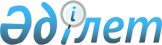 О мерах по реализации Закона Республики Казахстан от 29 декабря 2004 года "О внесении изменений и дополнений в некоторые законодательные акты Республики Казахстан по вопросам органов юстиции"Распоряжение Премьер-Министра Республики Казахстан от 25 февраля 2005 года
N 36-p      В целях реализации Закона  Республики Казахстан от 29 декабря 2004 года "О внесении изменений и дополнений в некоторые законодательные акты Республики Казахстан по вопросам органов юстиции" (далее - Закон): 

      1. Утвердить прилагаемый перечень нормативных правовых актов, принятие которых обусловлено Законом (далее - перечень). 

      2. Министерству юстиции Республики Казахстан в двухмесячный срок: 

      1) совместно с заинтересованными государственными органами разработать и в установленном порядке внести на утверждение Правительства Республики Казахстан проекты нормативных правовых актов согласно перечню; 

      2) принять соответствующие ведомственные нормативные правовые акты и проинформировать Правительство Республики Казахстан.       Премьер-Министр Утвержден               

распоряжением Премьер-Министра    

Республики Казахстан        

от 25 февраля 2005 года N 36-р     

Перечень 

нормативных правовых актов, принятие которых 

обусловлено Законом  Республики Казахстан от 29 декабря 

2004 года "О внесении изменений и дополнений в 

некоторые законодательные акты Республики 

Казахстан по вопросам органов юстиции"       Примечание. 

      Расшифровка аббревиатур:       МЮ - Министерство юстиции 

      МВД - Министерство внутренних дел 

      МЗ - Министерство здравоохранения 

      МТСЗН - Министерство труда и социальной защиты населения 

      МЭБП - Министерство экономики и бюджетного планирования 
					© 2012. РГП на ПХВ «Институт законодательства и правовой информации Республики Казахстан» Министерства юстиции Республики Казахстан
				N 

п/п Наименование 

нормативного правового 

акта Форма акта Ответственные исполнители 1 2 3 4 1 Об утверждении описаний 

знамени и символа уголовно- 

исполнительной системы Проект 

Указа 

Президента 

Республики 

Казахстан МЮ 2 Об утверждении текста присяги лиц рядового и начальствующего состава органов (учреждений) уголовно-исполнительной системы Проект 

Указа 

Президента 

Республики 

Казахстан МЮ 3 О внесении изменений и 

дополнений в некоторые 

решения Правительства 

Республики Казахстан и 

признании утратившим силу 

постановления Кабинета 

Министров Республики 

Казахстан от 12 января 1993 

года N 31 Постановление 

Правительства 

Республики 

Казахстан МЮ, МВД, МТСЗН 4 Об утверждении Правил 

образования областных 

(городов республиканского 

значения, столицы) 

общественных наблюдательных 

комиссий Постановление 

Правительства 

Республики 

Казахстан МЮ, акимы 

областей, 

городов 

Астаны 

и Алматы 5 Об утверждении типового 

положения о консультативно- совещательном органе по 

содействию деятельности 

учреждений, исполняющих 

уголовные наказания и иные 

меры уголовно-правового 

воздействия, а также по 

организации социальной и 

иной помощи лицам, отбывшим 

уголовные наказания Постановление 

Правительства 

Республики 

Казахстан МЮ, акимы 

областей, 

городов 

Астаны и 

Алматы, 

МТСЗН, МЗ 6 Об утверждении Правил выплаты 

единовременной компенсации 

сотрудникам органов 

(учреждений) уголовно- 

исполнительной системы Постановление 

Правительства 

Республики 

Казахстан МЮ, 

МЭБП, 

МТСЗН 7 Об утверждении Положения о 

прохождении службы лицами 

рядового и начальствующего 

состава органов (учреждений) 

уголовно-исполнительной 

системы Постановление 

Правительства 

Республики 

Казахстан МЮ 8 Об утверждении нормативов 

нагрузки для сотрудников 

учреждений уголовно- 

исполнительной системы Постановление 

Правительства 

Республики 

Казахстан МЮ, 

МЭБП, 

МТСЗН 9 Об утверждении Правил 

медицинского обслуживания в 

соответствующих государст- 

венных учреждениях здраво- 

охранения органов внутренних дел сотрудников органов 

(учреждений) уголовно- 

исполнительной системы и 

членов их семей, проживающих 

совместно с ними, а также 

пенсионеров органов 

(учреждений) уголовно- исполнительной системы Постановление 

Правительства 

Республики 

Казахстан МЮ, МВД, МЗ 10 Об утверждении Правил и норм материально-технического обеспечения органов и учреждений уголовно- исполнительной системы ПостановлениеПравительства Республики Казахстан МЮ 11 Об утверждении Правил 

прохождения испытательного 

срока и стажировки лиц, 

впервые поступающих на 

службу в органы (учреждения) 

уголовно-исполнительной 

системы Приказ 

уполномочен- 

ного органа МЮ 